Urkunde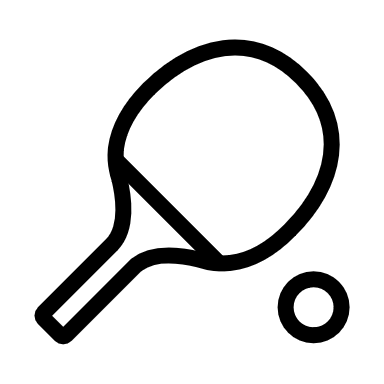 ____________________hat beim Anfängerturnierin ____________am __________den __. Platz belegt.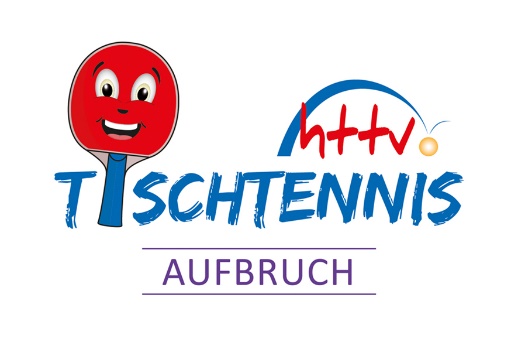 